                               АНО Центр социальной помощи и содействия в разрешении                                                                         проблем социально незащищенных граждан                                                                                                          «ДАР В БУДУЩЕЕ»                                                       ИНН  7811291427  КПП  781101001 ОГРН  1147800002855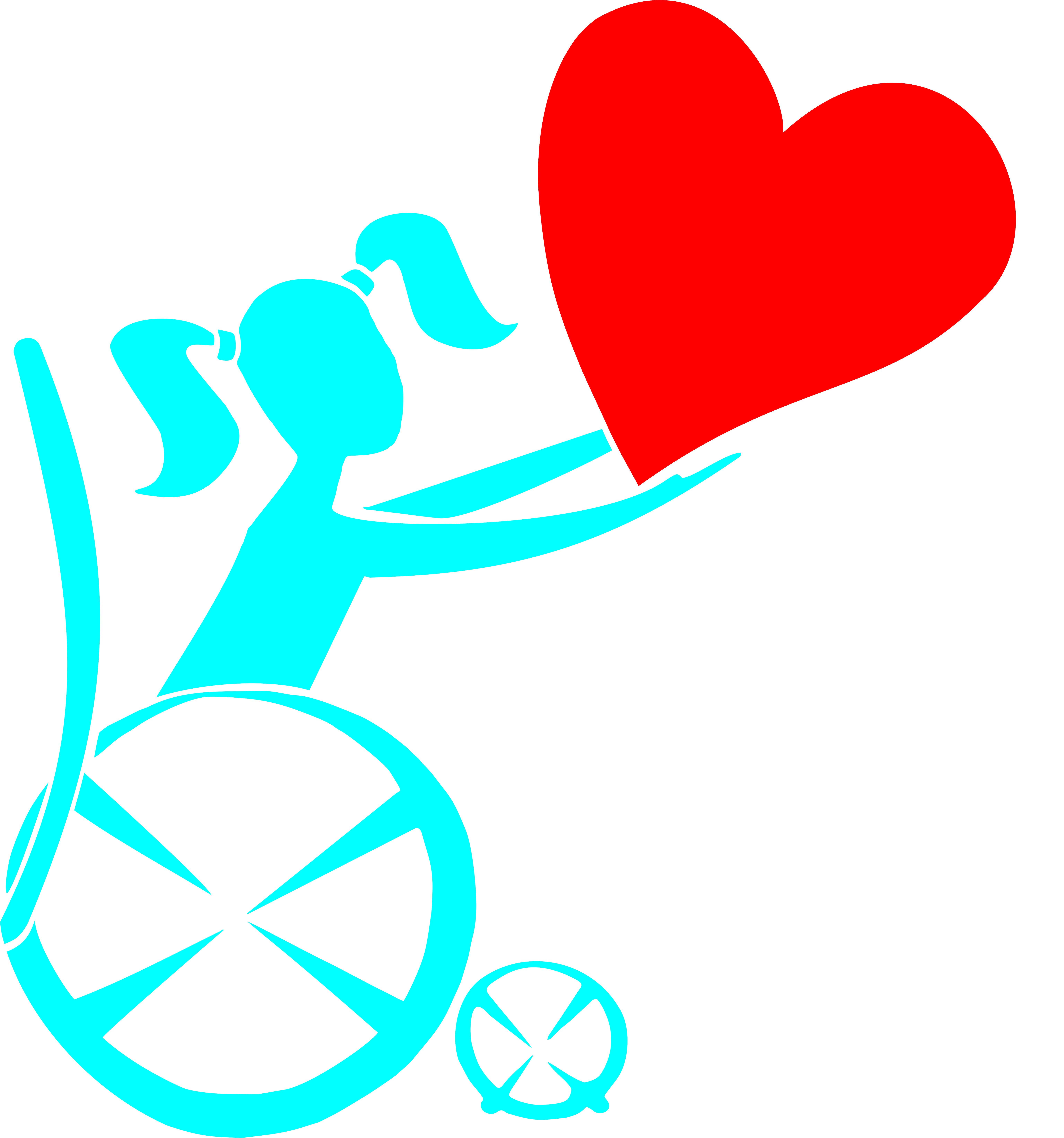 Приложение №4 к протоколу Заседания Совета №46 от 1 декабря 2022 года                                 УТВЕРЖДЕНО протоколом Заседания Совета №46 от 1 декабря 2022 года Волонтерская программаАНО Центр социальной помощи и содействия в разрешении проблем социально незащищенных граждан «ДАР В БУДУЩЕЕ»составленная в рамкахСоциальной программы АНО Центр социальной помощи и содействия в разрешении проблем социально незащищенных граждан « ДАР В БУДУЩЕЕ».ПреамбулаВ Уставе нашей организации под социально незащищенными гражданами понимаются категории населения, нуждающиеся в социальной помощи: инвалиды, дети-инвалиды, малоимущие граждане, лица без определенного места жительства, матери-одиночки, многодетные родители, лица, страдающие наркоманией и (или) алкоголизмом, выпускники детских домов и иные граждане, оказавшиеся в трудной жизненной ситуации.Для системной помощи подопечным и реализации запланированных «Проектов» необходимы добровольцы (волонтеры). Наша организация предоставляет возможность людям разного возраста, в том числе и школьникам проявить себя, реализовать свой потенциал через добровольческую деятельность на благо широкой общественности, без расчета на денежное вознаграждение. Это, в свою очередь, приведет к формированию гражданской позиции, самоорганизации, чувству социальной ответственности, солидарности, взаимопомощи и милосердию в обществе.Волонтеры бывают самые разные и их всегда мало. Но с каждым годом желающих оказать помощь ближнему стремительно растет. 
Все Социальные проекты реализуются благодаря волонтерской помощи и поддержки. При формирование волонтерской программы необходимо учитывать его основные характеристики, такие, как: Место и маршруты проведения;Даты и расписание;Количество участников и зрителей;Особенности взаимодействия коммунальных, медицинских и правоохранительным органов.
Описание актуальности выбранного направления:Волонтер – это человек, который бесплатно и добровольно делает что-то для других людей. У волонтера есть своя жизнь, семья, работа и, как у всех остальных людей, есть свободное время. Это время он тратит не только на отдых и развлечения, но и на то, чтобы помочь тем, кто оказался в трудной жизненной ситуации. 
Молодые люди и люди постарше приходят в больницы, чтобы рисовать с детьми и пожилыми, устраивать представления и конкурсы, петь песни и делать мультики. Взрослые, серьезные люди переодеваются клоунами, учатся показывать фокусы и пускать мыльные пузыри, лепить из пластилина. И придумывают сотни самых невероятных вещей, которые могут принести радость больному ребенку или одинокому пожилому человеку.
А бывают волонтеры, которые не ходят к детям или пожилым, но тоже делают что-то полезное: помогают в качестве авто волонтеров, фотографируют мероприятия, шьют костюмы сказочных героев, покупают хозяйственные средства, канцелярию и продукты. Безвозмездно оказывают профессиональную помощь по роду своей профессии (юристы, медики, художники, парикмахеры и тд).Цели и задачи программы: Оказание услуг в сфере социальной помощи и содействия в разрешении проблем социально незащищенных граждан:– пропаганда общепринятых семейных ценностей и здорового образа жизни;– содействие развитию добровольчества и благотворительности.– оказание социальной и психологической помощи, путем проведения культурно-досуговых и празднично-развлекательных программ детским и взрослым специализированным, общеобразовательным, оздоровительным учреждениям;– сохранение исторической памяти и патриотическое воспитание детей и молодежи;– содействие в предупреждении беспризорности и правонарушений среди молодежи;– оказание правовой (юридической) помощи социально незащищенным гражданам.Сроки реализации программыПрограмма является бессрочной, и будет считаться полностью реализованной после полного достижения цели и решения задач, определенных в ней. Решение об окончании реализации Программы или ее досрочном прекращении принимает Заседание Совета и Генеральный Директор «ДАР В БУДУЩЕЕ».Методы реализации программыК методам реализации Программы относятся: – Проведения «Уроков добра» в учебных учрежденияхЦель: формировать нравственные качества, развивать чувство товарищества, взаимопомощи; знакомить с понятием благотворительности, показать её роль в истории и современном обществе; пробудить в детях стремление самим оказывать посильную помощь нуждающимся в ней. Школьникам младших классов дать возможность принять участие в изготовлении открыток для блокадников и ветеранов войны, тяжелобольных детей. Школьникам старших классов дать возможность принять участие в праздничных мероприятиях в качестве полноценных волонтеров.– Участие в телепрограммах 78 канала, (программы «Народный контроль», «Телекурьер» и др.) Цель: через средства массовой информации оказывать консультативную помощь, привлекать внимание общественности к нуждам социально незащищенных граждан (в роли независимого эксперта) мотивировать профессионалов по роду своей деятельности присоединяться к нашей некоммерческой организации в качестве волонтеров. Взаимодействие, совместная работа со специалистами по вопросам, направленным на достижение программы, в том числе и для обучения и развития волонтеров.– Проведение акций и общественных мероприятийЦель: возможность увеличить контакт с различными группами населения. Возможность наглядно показать, как с одной стороны трудна, но в то же время очень интересна и разнообразна добровольческая деятельность. Выявить тех, кто нуждается в помощи.4. Участие в программе дает:– Возможность найти друзей и единомышленников среди участников волонтерских проектов; – Возможность сделать переоценку жизненных ценностей. Для школьников это повод задуматься о будущей профессии;– Возможность развиваться в качестве специалиста и в дальнейшем написать самостоятельный проект;– Возможность получить благодарность за участие в значимом благотворительном проекте;– Возможность ощутить свою значимость для детей и взрослых, сделать свой вклад в будущее развитие социального волонтерства;– Возможность выбрать направление волонтерского движения;– Возможность навсегда избавиться от одиночества.